Приложение 1. Конверт и письмо.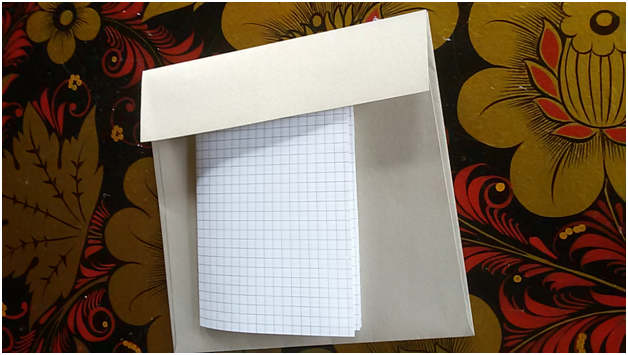 Приложение 2. План.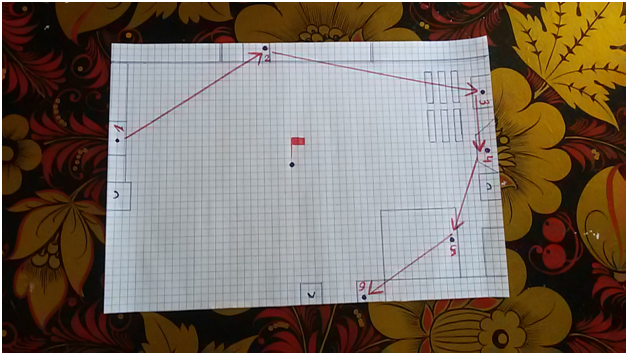 Приложение 3. Голова льва.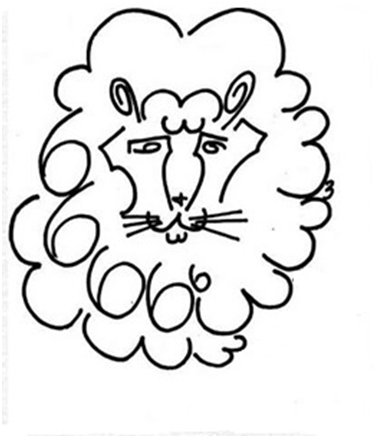 Приложение 4. Карточки с цифрами.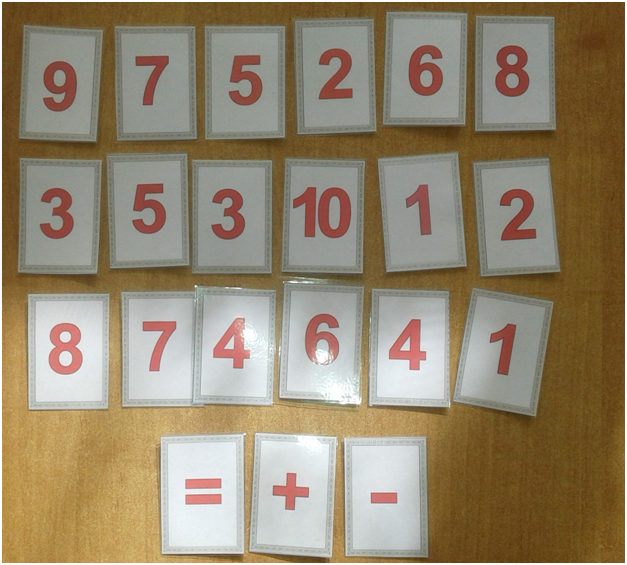 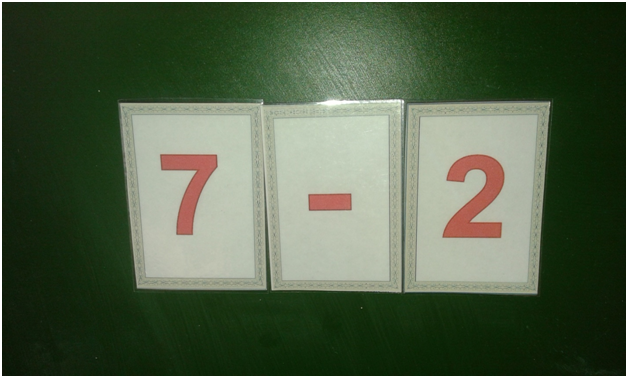 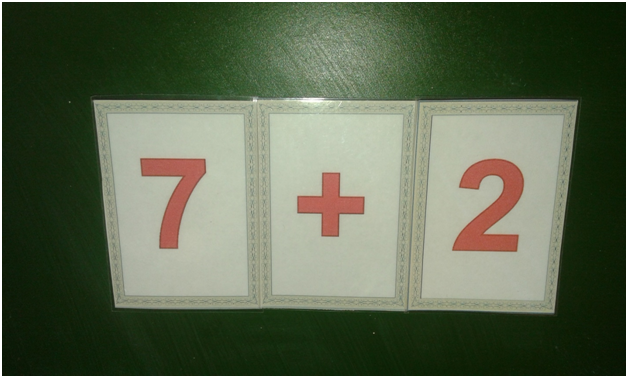 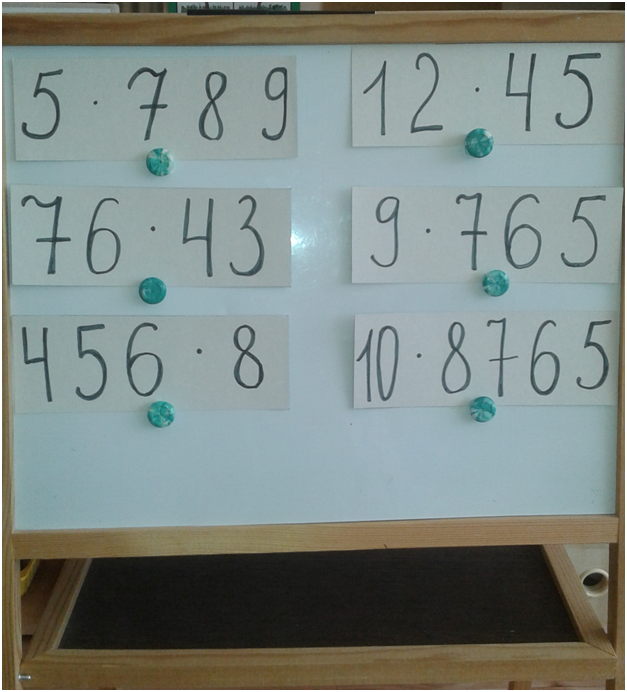 Приложение 5. Геометрические фигуры.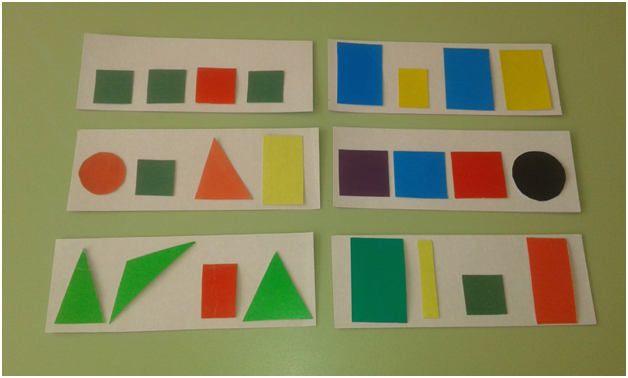 Приложение 6. Схемы человека.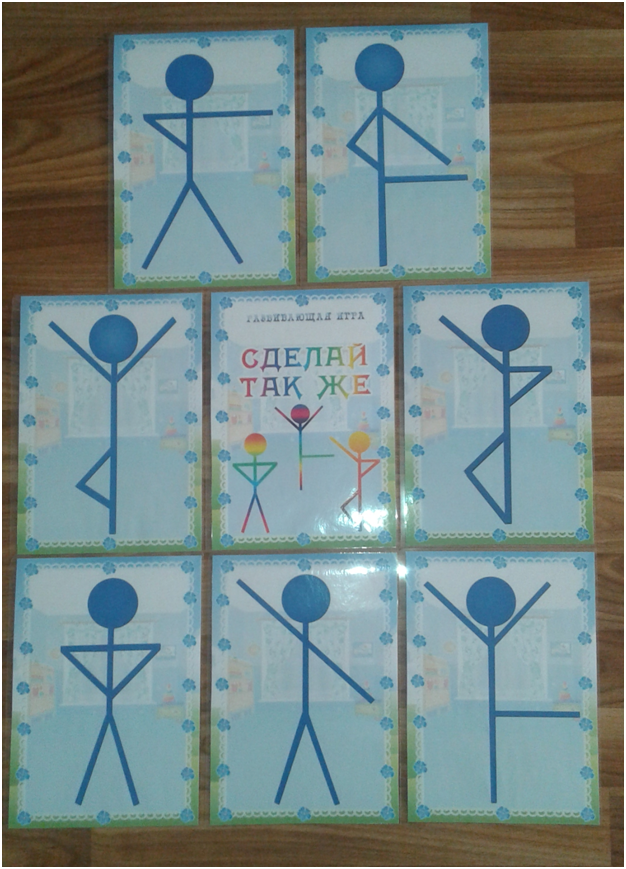 Приложение 7. Предметные карточки.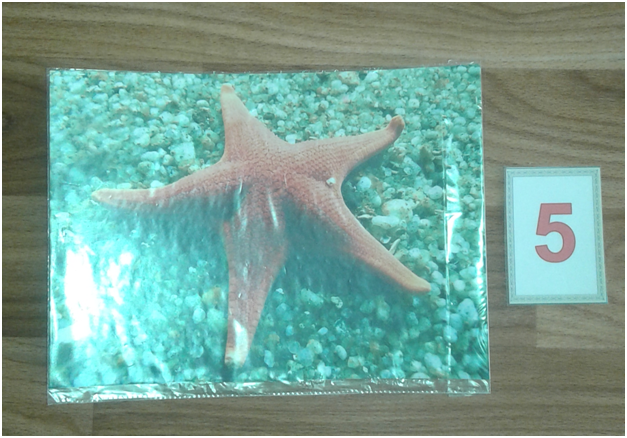 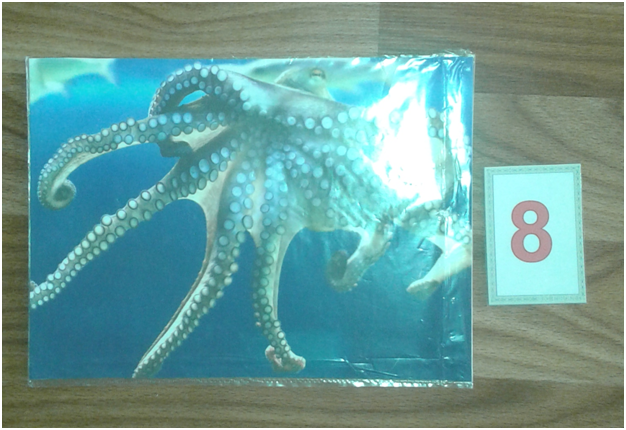 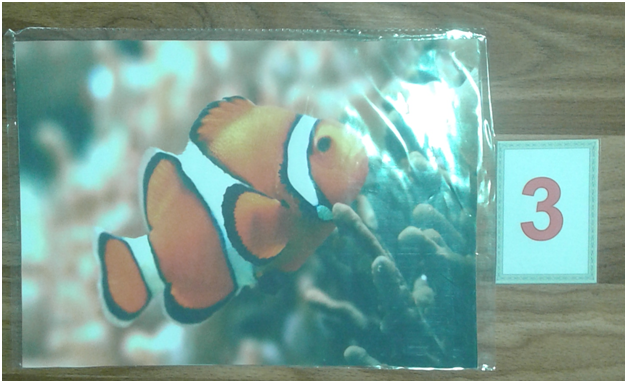 Приложение 8. Подсказки-карточки.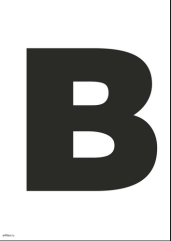 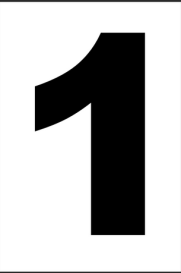 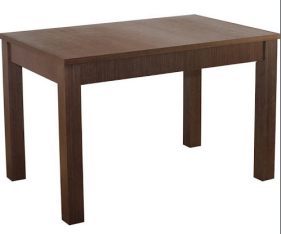 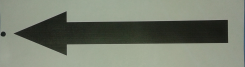 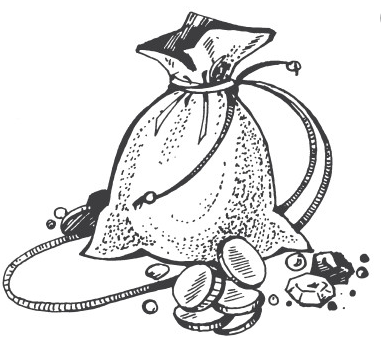 Спасибо за внимание!